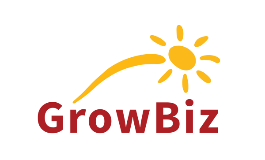 planning your workshop contentordersectiondescriptionmethodtime